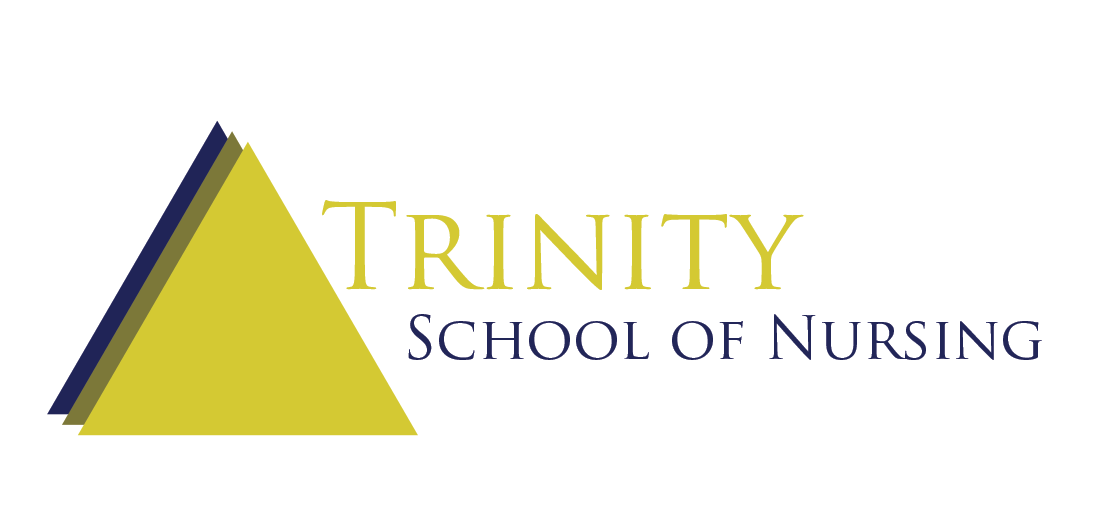 “The Nurse Assistant Training Specialists”2023 Catalog / Student HandbookJan 1/23 to Dec 31/23Main:  Ventura: 5500 Telegraph Rd Ste 145 Ventura, CA 93003Tel: (805) 654-1500 Fax: (818) 456-1900Email Address: trinitynursingedu@ymail.comWebsite: www.trinityschoolofnursing.comTable of ContentsWelcome to Trinity School of Nursing	1Educational Philosophy and Mission	1Objectives	1Statement of Non- Discrimination	1Administration and Faculty	2Hours of Operation	2Academic Calendar	2This Catalog	3Admissions	3Admission Requirements	3Eligibility for Certification/Licensure:	4Criminal Background Policy	4Pregnancy Clearance	5Physical Exam Policy	5NOTICE CONCERNING TRASFERABILITY OF CREDITS AND CREDENTIALS EARNED AT OUR INSTITUION	5Non-US Citizens	6Language and English Fluency	6Academic Policies	6Grading Policy	6Satisfactory Academic Progress Policy	6Academic Probation	6Remediation Policy	7Cheating	7Attendance and Absenteeism Policy	7Tardiness Policy	7Make-up Policy	7Leave of Absence Policy	8Course Duration and Measurement	8Graduation Requirements	8Conduct	9Classroom and Clinical Facility Behavior	9Dress Code	9Guests	9Food and Drink	9Cell Phone Usage	9Suspension and Termination Policy	10Grievance Procedures/ Appeal Process	10Student Services	11Academic Advising	11Tutoring	11Transportation	11Housing Services	11Job Placement Assistance	11Distance Education	12Library and Reference Materials	12Medical Equipment, Uniforms, Textbooks	12Student Records	12Records Retention	12Student Records/ Right of Privacy	12Instruction	13Instructional Methods, Techniques and Materials	13Faculty Qualifications	14Our Facility	14Classroom	14Skills Lab	15Programs of Study	15Nurse Assistant Program, Hybrid	15Nurse Assistant Program, Direct/Residential	16CDPH Approved Clinical Site:	17Prerequisite: CA Certificate in Nursing Assistant	18Tuition	18Financial Aid and Scholarships	18Tuition Payment Policy	19Tuition and Fees	19State of California Student Tuition Recovery Fund	19Rejection, Cancellation, Withdrawal and Refund Rights	20Revision of Programs and Tuition	22Safety	22Clinical Safety	22Personal Property – Lost, Damaged, or Stolen	22Parking Lot Policy	22Additional Disclosure	23Acknowledgements	24Welcome to Trinity School of NursingIn 2004, Trinity School of Nursing submitted an application for approval by the Bureau of Private Postsecondary and Vocational Education (BPPVE) to offer vocational education programs in compliance with California minimum state standards. Trinity School of Nursing, a private institution, opened its doors in March 2006 with the approval to operate by the Bureau for Private Postsecondary and Vocational Education (BPPVE), now called Bureau for Private Postsecondary Education (BPPE) and the California Department of Public Health (CDPH) in order to offer a Nurse Assistant program and a Home Health Aid program. The approval to operate with the Bureau means compliance with state standards as set forth in the CEC and 5, CCR. Educational Philosophy and MissionTrinity School of Nursing strives:To provide a QUALITY nursing assistant education program with academic and technical training to adult individuals desiring to enter the healthcare profession.To benefit the growing population of elder adults within the community.and to prepare the students to engage in productive employment in the healthcare industry.Trinity School of Nursing serves a multi-ethnic population not only within Santa Barbara, but within the San Fernando, Santa Clarita and Ventura communities. All students who meet admission guidelines will be admitted into the program of their choice without regard to color, creed, or socio-economic status.ObjectivesThe Nurse Assistant program and the Nurse Assistant – Direct/Hybrid-Theory only Program will provide each student with the California state required hours in Theory and Clinical skills and prepare each student for the Certification examination. Programs will be held Full Time or Part Time, days and weekends to benefit the working adult.  Upon passing the written and skills state competency examination, the Nurse Assistant Student will be eligible to be employed as a Certified Nurse Assistant at a medical, long-term care, or registry facility. The Home Health Aide Program will provide theory and practical application of knowledge and skills needed to function as a Home Health Aide. Students of the Home Health Aide Program must already be a Certified Nurse Assistant or have completed the nursing assistant program.AccreditationTrinity School of Nursing is not accredited by an accrediting agency recognized by the United States Department of Education.Statement of Non- DiscriminationTrinity School of Nursing does not discriminate based on sex, age, disability including physical handicap, race, creed or religion in any of its practices, training or activities from advertising, through and including graduation and placement-except under special circumstances that would constitute either an occupational limitation or a limitation in participation of the program offered. All inquiries and complaints under the sex discrimination provisions of Title IX should be directed, in writing to the School Director, who shall act equitably and promptly to resolve complaints. A response to any complaint under this act shall be provided within seven working days.Any person seeking to resolve problems or complaints should follow the Grievance Policy explained in this Catalog.   Administration and FacultyPresident/ Owner/School Administrator Ma Antonietta Borruel, BA, LVN, DSDDirector of Nursing/RN Program DirectorKaren Sue Small, RNNurse Assistant Program FacultyMa Antonietta Borruel, BA, LVN, DSD Maricela Medina, LVN, DSDHome Health Aide Program FacultyKaren Sue Small RN, DSDAdministrative AssistantCynthia ValenciaHours of OperationMain Office: 5500 Telegraph Rd Suite 145 Ventura, CA 93003   Office Hours: 9:00 am to 3:00 pm, Monday to FridayClassroom: 5500 Telegraph Rd Suite 145 Ventura CA 93003Lab: 5500 Telegraph Rd Ste 145 Ventura CA 93003Clinical Sites:   Victoria Care Center, 5445 Everglades St Ventura CA 93003  Shoreline Care Center, 5225 S J St Oxnard CA 93033  Camarillo Healthcare Center, 205 Granada St Camarillo CA 93010  Channel Islands Post Acute, 3880 Via Lucero Santa Barbara CA 93110  Mission Terrace Convalescent Hospital , 623 W Junipero St Santa Barbara CA 93101Academic CalendarTrinity School of Nursing operates on a 12-month calendar. For purposes of this Academic Calendar, the period covered in this Catalog is 01/01/2023 through 12/31/2023.  The following holidays are observed, during which time no classes are offered and the school is closed. A special holiday, or class-free day, may be declared for extraordinary purposes.Martin Luther King, Jr.  Day	January 16, 2023Memorial Day			May 29, 2023Independence Day		July 4, 2023Labor Day			September 4, 2023Veterans’ Day			November 10, 2023Thanksgiving Day		November 23, 2023Winter Holiday		`	Dec 23, 2023- Jan 2, 2024 (Winter Break, School is closed)This CatalogAll information in this catalog is current and correct and is so certified. The catalog is revised annually by the Administrator prior to January 1st and as needed to comply with regulations. All students will be notified of any mid-year changes. This catalog is always available for download on the Institution’s website. This catalog will also be emailed to each prospective student.As a prospective student, you are encouraged to review this catalog prior to signing an enrollment agreement. You are also encouraged to review the School Performance Fact Sheet, which must be provided to you prior to signing an enrollment agreement.  Any questions a student may have regarding this catalog that have not been satisfactorily answered by the institution may be directed to the Bureau for Private Postsecondary Education at:Address: 1747 N Market Blvd Suite 225Sacramento CA 95834PO Box 980818, West Sacramento, CA 95798-0818Web site address: www.bppe.ca.gov  Telephone and Fax #’s: (888) 370-7589 or by Fax (916) 263-1897(916) 574- 8900 or by Fax (916) 263-1897AdmissionsAll potential students/applicants must complete an enrollment application, engage in a personal interview with a school representative, meet the basic requirements, and provide all mandatory documents to the school in order to be considered for admission to Trinity School of Nursing. Parents, spouses, and other members in the support system of the student are encouraged to participate in the enrollment process. This gives applicants and their families an opportunity to receive clarification of the commitment needed to successfully complete the program.Admission RequirementsBasic requirements include:High School Diploma or its equivalent (GED from an accredited testing organization or transcript)For the Home Health Aide program, must have a valid CA CNA license (Certified Nurse) CPR / American Heart Association Basic Life Support for Healthcare Provider Card prior to the start of Clinical trainingConfirmed Criminal Background clearance including fingerprinting via Live Scan Physical Examination clearance from a licensed MD or Nurse Practitioner prior to the start of Clinical trainingEnglish FluencyMandatory documents include:Application Form Valid Photo ID (Driver’s License / State ID/ Passport/ Permanent Resident Visa Card)Copy of Social Security CardCopy of High School Diploma, GED Certificate, and transcripts from other educational institutions Copy of the CA CNA license (if applying for the Home Health Aide program) CDPH283B Form (Criminal Background Clearance) – Sections I, II, III, and V completedLive Scan BCIA8016 Form Signed Performance Fact SheetTrinity School of Nursing Physical Examination Form – prior to Clinical training (see Health Screening Policy) and COVID vaccine recordEnrollment AgreementTrinity School of Nursing reserves the right to reject applicants if the admission requirements and procedures are not successfully completed.Eligibility for Certification/Licensure: Criminal Background PolicyPrior to acceptance into the program, all potential students must submit to a Criminal Background Check via Live Scan fingerprinting and receive Criminal Background Clearance.To complete the Criminal Background Check, each potential student must obtain the CDPH283B Application Form and complete sections I, II, and III (top part) and sign and date section V. The completed form must then be given to the school. A Live Scan BCIA8016 Form must also be completed (2nd section only) by the potential student and provided to the school. The school will assist with scheduling of the Live Scan Fingerprinting. Failure to submit these forms and complete a Live Scan Fingerprinting will delay the enrollment process and training. If a potential student has any prior convictions or questions/concerns about their ability to gain clearance, he/she may request an “inquiry” with the Department of Justice by writing “Clearance Only with Letter” on top of the CDPH283B Application Form and the Live Scan BCIA8016 Form. A written letter explaining the results will be sent to the specified mailing address. The potential student may also call the Aide and Technician IVR line at (916) 327-2445 and request information from the ATCS phone representative. Additionally you can contact the Professional Certification Branch at cna@cdph.ca.gov. Pregnancy ClearanceStudents who are pregnant must receive clearance from a physician in order to work in a clinical setting with no physical limitations. Students who recently had given birth, must also receive clearance from a physician in order to work in a clinical setting with no physical limitations. A student may be asked to gain further clearance with her physician if clinical objectives are not being met, or an Instructor observes a potential health risk. If clearance cannot be granted, the student will be required to temporarily withdraw from the program and return during the next available session after clearance is granted. Physical Exam PolicyAll students must undergo a health screening from a licensed MD or Nurse Practitioner prior to the start of Clinical training. This health screening cannot be completed earlier than 90 days prior to the start of Clinical training. The screening must include a physical examination and TB testing and/or chest x-ray. A flu shot will also be required during flu season. At time of health screening, a licensed MD or Nurse Practitioner will complete the Trinity School of Nursing Physical Examination Form. If the student is cleared, the MD or Nurse Practitioner will state that the student does not have a health condition that creates a hazard to themselves or others. The student will then be able to proceed with Clinical training. If the student is not cleared, he/she must not attend Clinical training and withdraw from the program until cleared. Transfer of CreditsNOTICE CONCERNING TRASFERABILITY OF CREDITS AND CREDENTIALS EARNED AT OUR INSTITUION The transferability of credits you earn at Trinity School of Nursing is at the complete discretion of an institution to which you may seek to transfer. Acceptance of the certificate you earn in the Nurse Assistant Program or Home Health Aide Program is also at the complete discretion of the institution to which you may seek to transfer. If the credits or certificate that you earn at this institution are not accepted at the institution to which you seek to transfer, you may be required to repeat some or all your coursework at that institution. For this reason, you should make certain that your attendance at this institution will meet your educational goals. This may include contacting an institution to which you may seek to transfer after attending Trinity School of Nursing to determine if your credits or certificate will transfer.Trinity School of Nursing does not hold or enter into any articulation nor transfer agreements with any colleges, universities, or other institutions. The institution also does not accept credits from other institutions nor awards credit for prior experiential learning. Further, the institution will not offer challenge examinations, achievement tests, or ability-to-benefit exams.Non-US CitizensTrinity School of Nursing will not provide visa services nor will the institution vouch for any student status. All Students must have a valid Social Security Card or Tax Identification Number (TIN) with eligibility to study and work in the US. Language and English FluencyAll programs are administered in English ONLY. English as a Second Language (ESL) services will not be provided. In order to grasp the essential information discussed in each class, it is imperative all students are fluent in English. English fluency will be assessed during the interview process upon enrollment. Oral conversations are conducted to evaluate the person’s ability to understand and communicate effectively in spoken English. No competency testing is required or accepted. Every student must have at least a High School Diploma or GED to enroll.Academic PoliciesGrading PolicyAll students will be graded on all didactic and clinical modules. The grading for didactic modules is the standard scale as follows:90%-100%			“A”80%-89%		       	“B”70%-79%	                        	“C”69% and Below			Fail (Academic Probation)A clinical evaluation will be conducted during clinical training on a three-point scale as follows:3 – Achieving Clinical Objectives2 – Needs Improvement1 – Not Achieving Clinical ObjectivesSatisfactory Academic Progress PolicyThe student must maintain satisfactory academic progress throughout the program. The student will receive a mid-program and a final evaluation. The evaluation will be completed by the Instructor and signed by the Director.  Additionally, if a student is in “Academic Probation” status, the Instructor will evaluate and remediate with the student (if applicable) after each examination to ensure satisfactory progress of the student.Academic ProbationA student is placed on Academic Probation as a result of a failure to meet academic standards. The student is also in jeopardy of dismissal from the program. Academic Probation can be identified at mid-term or any point in the course if a student has less than 70% grade result on modules.Remediation PolicyIf a student does not pass a Theory module, he/she will have the chance to remediate the specific module by reviewing the material with the Instructor and having a different form of a re-test. The student will need to pass the module before continuing on to the next module.Cheating Cheating of any kind will not be tolerated and will be grounds for suspension or cause to expel the student from the program. Attendance and Absenteeism PolicyIt is mandatory for each student to complete 100% of the required hours of both Theory and Clinical training in order to graduate as specified by the California Department of Public Health.. This means each student must have: Nurse Assistant Program-  a minimum of sixty (60) logged hours of Theory training and one hundred (100) logged hours of Clinical training (not including tests). Home Health Aide Program – 20 logged hours for Theory and 20 logged hours for Clinical trainingThere will be a ten (10) minute grace period. Anything beyond ten (10) minutes is considered tardy. Three (3) tardies will equal one (1) day of class to be made up.Hours will be tracked by the Instructor through a daily Attendance/Sign-in Sheet to include Student Name, Date and Time, Student’s signature at the beginning and end of the day, Name of Instructor, and Signature of Instructor. All tracked hours will be recorded on each student’s Individual Student Record (CDPH 276C). Any missed hours must be made up per the Make-up Policy. Any hours not made up will prohibit or delay graduation. Note- Students may NOT miss COMPREHENSIVE FINALS.  Students will not be allowed to start Clinical training unless all hours and quizzes of Theory training are completed first and passed.Tardiness PolicyTime is of the essence and the student is expected to be on time to all classes.  For days that transportation would be affected by weather conditions, i.e. rain, there will be a ten (10) minute grace period. Anything beyond ten (10) minutes is considered tardy. Three (3) tardies will equal one (1) day of class to be made up.Make-up PolicyThe School understands absences or tardiness may occur while trying to adhere to the hour requirement. Therefore, all make-up hours must be hour for hour with the Instructor present for both Theory and Clinical training.All Theory make-up hours must occur prior to start of Clinical training. The School allows and has scheduled a maximum of 2 full days or 16 hours of make-up time for Theory and Clinical training free of charge. If any hours are missed and cannot be made up, the student will be dropped from the course and directed to consider starting over during the next session. Note- Students may NOT miss COMPREHENSIVE FINALS.  Students will not be allowed to start Clinical training unless all hours and quizzes of Theory training are completed first and passed.Leave of Absence PolicyStudents who are enrolled at Trinity School of Nursing are expected to fully commit to the attendance requirements and professional study. Such commitment involves fulfillment of the minimum required number of Theoretical and Clinical hours.Voluntary Leave of AbsenceWhile we recognize that circumstances may force students to interrupt their studies temporarily, Trinity School of Nursing adheres to a strict attendance policy. For personal or whatever reasons, however, the school may grant up to (1) one year leave of absence to students in good standing at any time upon filing of the appropriate Leave of Absence Request Form and approval of the same by the Director of the School. Students on leave are urged to keep in touch with the school about their plans of continuing the program. It is assumed that if the School does not hear from the student within one (1) year from the time the leave of absence was granted, the student is no longer interested in continuing with the program and shall therefore be terminated automatically. Involuntary Leave of AbsenceEnsuring the safety of students and their learning environment is one of the primary concerns of Trinity School of Nursing. In doing so, the School reserves the right to place students on a Leave of Absence if circumstances require it. These circumstances include, but are not limited to, when a student’s condition or behavior poses a threat of harm to themselves or others, disrupts the learning environment of the school, violates the School norms of respect for community and others, or evidences criminal behavior. Every effort will, however, be made first to persuade the student to take a voluntary leave of absence. Should a student wish to return to the program, medical and/or psychological evidence from qualified professionals that the student is ready to return must be submitted. Course Duration and MeasurementCourses are measured in class hours. A class hour is 50 minutes in length. The required hours for each course must be completed as follows: Nurse Assistant Program: Minimum of sixty (60) logged hours of Theory training and one hundred (100) logged hours of Clinical training (not including tests). Home Health Aide Program: Minimum of twenty (20) logged hours for Theory and twenty (20) logged hours for Clinical training. Graduation RequirementsIn order to meet the graduation requirements, the student must have the following:Nurse Assistant Program ( Direct or Hybrid) - All required 60 hours of Theory Training and 100 hours of Clinical Training at a minimum Home Health Aide Program – All required 20 hours of Theory and 20 hour of Clinical Training at a minimumMake-up all absent hoursA grade of “C” or better in all theory modules, final exams and presentationsPASS clinical evaluations demonstrating that the student has successfully completed all clinical objectivesTuition and fees paid or arrangements made with the DirectorPass required state examination for the programThe student will qualify to take the State Competency Examination for Nurse Assistant or the school will submit documents to CDPH that the Home Health Aide program was completed,  after all other graduation requirements are met. ConductClassroom and Clinical Facility BehaviorAll students must behave in a respectable and professional manner while on Trinity School of Nursing premises and at the clinical facility. Fighting, threatening, rude, unsafe, or illegal behavior will not be tolerated and will be cause for suspension and/or the student will be expelled. In addition, English must be the only language in the classroom. Conversations between peers and/or faculty in another language is prohibited. Dress CodeThere will be two different dress codes each student must abide by:Classroom Dress Code – Casual yet modest clothing. No revealing tops, or shorts or skirts above mid-thigh. Clinical Dress Code – Scrubs/uniform of Solid Caribbean Blue color tops and bottoms,  ID badge, wrist watch with a second hand, and white clinical shoes. A student WILL be sent home if they do not have their ID badge. All students must also have their hair pulled back and off the collar, clean non-acrylic nails of short length, light makeup, all tattoos covered, and no large or hanging jewelry (stud earrings are permitted). NO perfume, visible tattoos, or body piercings. All violations of this policy will lead to disciplinary action. GuestsGuest are not allowed in the classroom or clinical facility during instruction. This includes children of any age. NO EXCEPTIONS!Food and Drink Food and drinks are not permitted in the classroom or during instruction at the clinical facility. Scheduled meal times and breaks are provided during the day. Cell Phone UsageCell phone usage is not permitted in the classroom or during instruction at the clinical facility. All cell phones must be set on silent or turned off completely during class time. This will aid in a distraction-free environment.Suspension and Termination PolicyThe student may be subject to disciplinary actions leading to suspension or cause to expel due to:Continuous academic probation which is defined as more than (3) three times during the course of the program;The inability to grasp clinical skills;Posing a threat to the lives of the patients;Or, exhibiting inappropriate behavior.  Examples of  inappropriate conduct includes but is not limited to:Disrespect to the faculty, staff, administration, clinical personnel, patients or other studentsCheating of any kindTheft, deliberate or careless damage or destruction of Trinity School of Nursing’s property or the property of any faculty, staff, student, facility, or patientRemoving or borrowing property without prior authorizationUnauthorized use of equipment, time, materials or facilitiesUse or abuse of alcohol or any other illegal substance which, in the opinion of the School, interferes with the student’s performanceCausing, creating or participating in a disruption of any kind on the School property or affiliated clinical siteInsubordination, including but not limited to failure or refusal to obey the orders or instructions, or the use of abusive or threatening language toward any faculty, staff, or facility memberUsing abusive language at any time on the School premises, including verbal abuse or threats of physical harmSleeping or malingering in class or the clinical settingViolation of any safety, health (Universal Precautions), rules or proceduresExcessive tardiness or absenceFailure to inform instructor when unable to attend classCarrying firearms or any other dangerous weapons on the School premises at any time, except products used for personal defense such a pepper spray, if approved by the DirectorFighting or provoking a fight on School property or affiliated clinical siteEngaging in criminal conduct punishable as a felony, whether or not related to job performanceUnlawful harassmentGrievance Procedures/ Appeal ProcessStudents who feel they have been suspended or terminated unjustly or have any other complaint about the school or any of its staff which cannot be resolved by an Instructor, are encouraged to submit a complaint in writing to the President of the School, who is responsible for the resolution of complaints. A written or oral complaint will be responded to within 15 days. A student or any member of the public may file a complaint about this institution with the Bureau for Private Postsecondary Education  by calling (888)370-7589 toll free or by completing a complaint form, which can be obtained on the bureau’s internet Web site www.bppe.ca.gov.The Office of Student Assistance and Relief is available to support prospective students, current students, or past students of private postsecondary educational institutions in making informed decisions, understanding their rights, and navigating available services and relief options. The office may be reached by calling Toll Free telephone # (888) 370-7589 or by visiting www.osar.bppe.ca.govStudent ServicesAcademic AdvisingEach student will have a review of his/her progress at least twice during the course of study. Students experiencing academic or other problems will be advised by the Instructor and/or Program Director to help overcome whatever difficulty is being experienced. Students are encouraged to take advantage of this service.TutoringStudents who are experiencing academic problems can make an appointment with the Instructor for tutoring. In addition, peer tutoring may be available based on time and schedules. TransportationTrinity School of Nursing does not provide official transportation to any campus. Public bus transportation is available with stops located near each campus. Please check the local bus schedule and routes for more information. Housing ServicesTrinity School of Nursing does not provide assistance to find housing and has no dormitory facilities under its control. There are housing options available near campus. Cost for housing rentals may range from $200-300 a week. Please refer to local listings or directory for housing needs via an online search. Job Placement AssistanceTrinity School of Nursing does not guarantee employment after graduation. There will be no job placement assistance provided. However, Trinity School of Nursing prepares the graduates to become Nursing Assistants in the state of California and will provide referrals to various hospitals, convalescent homes, rehabilitation centers, and long-term care facilities to which the School has affiliations. Please refer to California (Occupational  Classification Code 31-1014)  https://www.bls.gov/oes/2018/may/oes311014.htm Any follow up with the student regarding employment will be done via telephone calls, emails or in writing, to determine employment in the community.  Additionally, available in the library, the student will be able to access career development tools, such as resume writing and interview techniques, as well as conduct a job search via the internet.The job classification(s) each program prepares its graduates for using the United States Department of Labor’s Standard Occupational Classification codes, at the Detailed Occupation (six-digit) level. 31-1131 Nursing Assistants31-1120 Home Health AideOur training programs are designed to provide students with the training necessary for a particular job or related positions.Distance EducationTrinity School of Nursing is approved by CDPH to offer the Theory component of the Nurse Assistant program by Online/ZOOM and In-person for the clinical training, thus the Nurse Assistant- Direct/HYBRID- Theory only program. At such time,  the Institution will transmit the first lesson and any materials to any student within seven (7) days after the institution accepts the student for admission. All students must be in personally (LIVE/ZOOM) in attendance for all required hours for Theory and Clinical Training. The student should expect a response or evaluation of submitted lessons, projects, or dissertations within seven (7) days after submission either by mail or via email. Library and Reference MaterialsThe school maintains a library/study area with program-specific reference materials, pertinent publications and numerous audio and video instructional aids. Also available is access to career development tools, such as resume writing and interview techniques. Such materials are kept for use on the School premises. Additionally, the school provides unlimited internet access via Wi-Fi for all online researches and study materials. The library and library materials are available during office hours and can only be checked out with the approval of the Instructor and using a Library Book Check Out Sheet.Medical Equipment, Uniforms, TextbooksEach student will need to purchase two (2) sets of uniforms/scrubs. All other required items including a pair of white clinical shoes, applicable textbooks, and medical supplies (sphygmomanometer, stethoscope) are additional costs to the student in the program, which may have an estimated cost of $350 to $375.Student RecordsRecords RetentionThe school will maintain a complete student record / file for each student (current, graduate, and withdrawn) for a period of five (5) years regardless of whether or not the student completed the courses. The school will also permanently maintain each student’s transcripts and copy of the Certificate of Completion (after graduation), and a copy of the State Competency Certificate.Student Records/ Right of PrivacyStudent files are broken down into the following sections: Personal, Academic Records, and Financial. The Federal Right of Privacy Act enables all students to review their records, including grades, attendance and counseling reports. Student records are confidential and only such agencies or individuals authorized by law are allowed access to these records. Review of any records must be formally requested through a signed and written letter/statement by the Student and/or governing agency and delivered to the Administrative Assistant. All such reviews will be scheduled during regular hours under appropriate supervision.InstructionOur primary obligation is to prepare students for entry-level employment. The teaching, learning methods, and materials are competency-based. These methods allow individuals to progress as they gain competency in specific subjects. Individualized instruction, guided learning and tutorial techniques and materials are employed to assure that each participant receives the attention required to reach their objectives. This combination of methods, materials, equipment, techniques, and scheduling, assures that diligent participants are able to obtain their optimal potential in the shortest possible time.Instructional Methods, Techniques and MaterialsTrinity School of Nursing has two (2) approved methods to use in the Nurse Assistant program, from CDPH, both with 160 hours credit hours and an approval for Home Health Aide Training Program.Nurse Assistant Program- Direct/ Hybrid-Theory Only- Online/ZOOM for Theory and In-person for Clinical Nurse Assistant Program – Direct/ Residential - In-person Theory and In-person clinical Competency-based methods, techniques and materials are used throughout the period of instruction and apply to both approvals. Instructors may lecture, demonstrate, discuss and provide tutorial instruction, in order to achieve the learning objectives. In addition, students practice their skills under the supervision of an Instructor. The members of the faculty are approved Instructors from California Department of Public Health (CDPH) and have met the minimum of three years of experience, education and training in current practices of the subject areas they are teaching. Faculty members are Registered Nurses or Licensed Vocational Nurses and are approved by CDPH. One instructor is needed per 15 students in clinical.Students must provide their own pens, pencils, notebooks, and other aides for retaining instructional topics. Subjects are structured into specific modules or sections of instruction. Each module is a prerequisite knowledge or instruction. In this manner, an individual as well as a class approach to instruction and learning can be accomplished. Text materials are listed for each program, and are subject to change without notice due to changes in law and/or technology.An Instructional Plan is provided to each student containing the following items:Objectives                                     Instructional MaterialsTeaching Methods                          Testing ProceduresEquipment                                 Classroom    EvaluationFor Skills Competency, a duly qualified, State approved Instructor will demonstrate and evaluate all Skills listed in the Skills Checklist provided by California Department of Public Health and has to be deemed “Satisfactory” to pass Clinical Training.Faculty QualificationsFaculty members are Registered Nurses or Licensed Vocational Nurses and are approved by CDPH. They must have at least three (3) years of experience in the field of Nurse Assistant Education. One instructor is needed per 15 students in clinical.Nurse Assistant Program FacultyMaria Antonietta Borruel, BA, LVN, DSD – Instructor, 30+ years of acute and long-term healthcare experienceMaricela Medina, LVN, DSD – Instructor, 20+ years of long-term healthcare experienceHome Health Aide Program FacultyKaren Sue Small RN, DSD – Instructor, 40+ years of acute and long-term healthcare experienceOur FacilityTrinity School of Nursing is in a 19,831 sq. ft. professional building in Ventura CA in a prime location near Ventura College, Ventura County Government Center and downtown Ventura. The suite has three (3) offices, two (2) classrooms with a lab and a reception/waiting area. The offices are equipped with administrative desks with computers, locking filing cabinets, shelves, office supplies cabinet, phone equipment, printers  and internet access.  The building is wheelchair accessible and has ample onsite parking available to students and staff.  The city’s Mediterranean climate ensures mild temperatures throughout the year but central heat and air-conditioning is available in the building.Maximum capacity for each class is as follows:                          Nurse Assistant Program: 15 students/ 1 instructor (clinical)		           Nurse Assistant Program, Direct/Hybrid-Theory only – 15 students/1 instructor (clinical)                         Home Health Aide Program: 15 students/ 1 Instructor (clinical)ClassroomThe classroom with desks and chairs, whiteboard, visual equipment and television for instructional purposes is the dedicated space designed for learning and education. It serves as the central hub where teachers and students come together for lectures and educational activities in person.Trinity School of Nursing maintains a small reference library with program-specific books, materials and videos in the school. The library and library materials are available during office hours and can only be checked out with the approval of the Instructor and using a Library Book Check Out Sheet. Availability of digital resources are offered via sharing of the school’s Wi-Fi network and school computer to access online databases and educational websites to students. If additional information cannot be found at Trinity School of Nursing, students are encouraged to visit the local public library at Ventura County Public Library or visit vencolibrary.org.Virtual / Online Method of Instruction PolicyAll students seeking admission to the Virtual/Online option for the Nursing Assistant Program’s Theory training, must meet the following requirements prior to admission as evaluated by the RN Program Director.Meet minimum technology requirement of High-Speed Internet Connection /Wi-Fi AccessLaptop or computer with a processor of 2.4 GHz or faster with a working camera, speakers/headphones and a microphoneAccess to emailAccess to a cell phone to download Group Me application.Conducive environment and a quiet working station free of distractions for learning successSkills LabThe Skills lab is available for use any time to practice skills which have been defined in the curriculum and already demonstrated in class by the State approved Instructor. BEFORE USE, a student must notify and receive permission from an Instructor to use the skills lab. All needed equipment will be provided by Trinity School of Nursing and is considered school property. No equipment shall leave the lab. All students must clean up the lab and place all equipment away in its proper place. It is the responsibility of the student to leave the lab as he/she had entered it. The Skills lab maintains a hospital bed, mannequins, grooming supplies, wheelchair, incontinence supplies, gloves of all sizes, isolation gowns, linens and sheets, soiled linen hamper, vital signs equipment and all necessary supplies for the nursing assistant and home health aide program.Programs of StudyNurse Assistant Program, Direct/Hybrid- Theory OnlyTheory Component: Online/ZOOM/LIVE, 60 hoursClinical Component: In-Person, 100 hoursRequirements: 160 Credit HoursPart- Time:                             12-15 weeks, 0700-1530, Saturdays & SundaysFull Time:                                  5-6 weeks, 0700- 1530 Mondays thru FridaysPrerequisites: Completion of Admission Requirements, Fingerprinting, and Physical Examination and Tuberculosis PPD Clearance or Negative Chest Xray, Full COVID vaccination record, Basic Life Support for Healthcare Provider card by American Heart AssociationThis program is designed to prepare students for positions in the healthcare field as nurse assistants. The subjects and hours are regulated by the California Department of Health Services. Upon passing the required examinations and clinical training, the student qualifies to take the State Competency Examination to become Certified Nurse Assistant (CNA) in the state of California.CDPH Approved Clinical Sites:VICTORIA CARE CENTER, 5445 Everglades St Ventura CA 93003SHORELINE CARE CENTER, 5225 S J St Oxnard CA 93033CAMARILLO HEALTHCARE CARE, 205 Granada St Camarillo CA 93010CHANNEL ISALNDS POST ACUTE, 3880 Via Lucero Santa Barbara CA 93110MISSION TERRACE CONVALESCENT HOSPITAL, 623 W Junipero St Santa Barbara CA 93101THEORY MODULES			DESCRIPTION				HOURS	Nurse Assistant Program, Direct/ResidentialTheory Component: In-Person, 60 hoursClinical Component: In-Person, 100 hoursRequirements: 160 Credit HoursPart- Time:                             12-15 weeks, 0700-1530, Saturdays & SundaysFull Time:                                  5-6 weeks, 0700- 1530 Mondays thru FridaysPrerequisites: Completion of Admission Requirements, Fingerprinting, and Physical Examination and Tuberculosis PPD Clearance or Negative Chest Xray, Full COVID vaccination record, Basic Life Support for Healthcare Provider card by American Heart AssociationThis program is designed to prepare students for positions in the healthcare field as nurse assistants. The subjects and hours are regulated by the California Department of Health Services. Upon passing the required examinations and clinical training, the student qualifies to take the State Competency Examination to become Certified Nurse Assistant (CNA) in the state of California.CDPH Approved Clinical Sites:VICTORIA CARE CENTER, 5445 Everglades St Ventura CA 93003SHORELINE CARE CENTER, 5225 S J St Oxnard CA 93033CAMARILLO HEALTHCARE CARE, 205 Granada St Camarillo CA 93010CHANNEL ISALNDS POST ACUTE, 3880 Via Lucero Santa Barbara CA 93110MISSION TERRACE CONVALESCENT HOSPITAL, 623 W Junipero St Santa Barbara CA 93101THEORY MODULES			DESCRIPTION				HOURS	Home Health Aide Program Theory: In-Person, 20 hoursClinical: In Person, 20 hoursRequirements: 40 Clock HoursQualification: Current/active California Nurse Assistant CertificationFull Time :                     5 days Monday - FridayThis course is to train those who hold a valid Certificate as Nurse Assistant (CNA) provide care in the home setting. The course qualifies for continuing education units of 26 hours and will be issued a Home Health Aide (HHA) Certificate by CDPH. All Instructors are approved RN’s with home health nursing experience to provide 20 hours of Theory instruction and 20 hours of clinical training. Graduates of the Home Health Aide Program do not have to sit for a state competency examination.CDPH Approved Clinical Site:MISSION TERRACE CONVALESCENT HOSPITAL, 623 W Junipero St Santa Barbara CA 93101Prerequisite: CA Certificate in Nursing AssistantState CertificationTrinity School of Nursing’s Nurse Assistant Program and the Nurse Assistant Program- Direct/Hybrid-Theory only follow a California Department of Public Health approved schedule, clinical sites and curriculum. Students of the school become eligible to take the state competency examination and have three (3) chances to pass within two years after completing the course so long as they are at least sixteen (16) years of age, obtained a criminal record clearance, and have successfully completed the training program approved by the department in CA, which includes an examination to test the applicant’s knowledge and skills related to basic patient care services. Trinity School of Nursing does not guarantee passing of the state competency examination nor receiving a state certification. Students are referred to Regional Testing Center test sites for competency testing and assisted to obtain test dates and sites.Home Health Aide (HHA) graduates of the Home Health Aide program do not need to sit for the state competency exam in California. After successful completion of the course, Trinity School of Nursing will notify California Department of Public Health (CDPH) of successful completion of the course by submitting the required documentation to their Licensing and Certification Department. Students will be eligible for licensing and certification so as they are at least sixteen (16) years of age, obtained a criminal record clearance, and have successfully completed the training program approved by the department in CA, which includes an examination to test the applicant’s knowledge and skills related to basic patient care services with the school.TuitionFinancial Aid and ScholarshipsTrinity School of Nursing does not participate in State or Federal assistance programs, nor does it offer any loans or scholarships. Tuition Payment PolicyTrinity School of Nursing only accepts two forms of payment as follows:Full payment upon enrollment.Partial Payments with the School’s In-Housing Financing Program. If obtained, the student will have to repay the full amount of the tuition plus interest, less any amount of refund. Late fee charge is $25.All outstanding payments must be made prior to graduation or receipt of Certificate or Transcript. There will be a $20 charge for all returned checks.Tuition and FeesESTIMATED SCHEDULE OF TOTAL CHARGES FOR A PERIOD OF ATTENDANCE ANDTOTAL CHARGES FOR THE ENTIRE EDUCATIONAL PROGRAMNon-institutional charges are estimated amounts only and may vary depending on the source of purchase by the student. * Non-institutional charges are estimated amounts only and may vary depending on the source of purchase by the student. Each student will need to purchase two (2) sets of uniforms/scrubs, white clinical shoes, and medical supplies (sphygmomanometer, stethoscope). ** The Nurse Assistant Program and Nurse Assistant Direct/Hybrid-Theory only Student will pay the Regional Testing Center (RTC) directly for the state competency examination (written and skills testing component). This amount is not included in the Total Charges listed. State of California Student Tuition Recovery FundThe State of California established the Student Tuition Recovery Fund (STRF) to relieve or mitigate economic loss suffered by a student in an educational program at a qualifying institution, who is or was a California resident while enrolled, or was enrolled in a residency program, if the student enrolled in the institution, prepaid tuition, and suffered an economic loss. Unless relieved of the obligation to do so, you must pay the state-imposed assessment for the STRF, or it must be paid on your behalf, if you are a student in an educational program, who is a California resident, or are enrolled in a residency program, and prepay all or part of your tuition. You are not eligible for protection from the STRF and you are not required to pay the STRF assessment, if you are not a California resident, or are not enrolled in a residency program.It is important that you keep copies of your enrollment agreement, financial aid documents, receipts, or any other information that documents the amount paid to the school. Questions regarding the STRFmay be directed to the Bureau for Private Postsecondary Education, 1747 N Market Blvd Ste 225 Sacramento CA 95834, (916) 431-6959 or (888) 370-7589.To be eligible for STRF, you must be a California resident or are enrolled in a residency program, prepaid tuition, paid or deemed to have paid the STRF assessment, and suffered an economic loss as a result of any of the following: 1. The institution, a location of the institution, or an educational program offered by the institution was closed or discontinued, and you did not choose to participate in a teach-out plan approved by the Bureau or did not complete a chosen teach-out plan approved by the Bureau. 2. You were enrolled at an institution or a location of the institution within the 120-day period before the closure of the institution or location of the institution or were enrolled in an educational program within the 120 day period before the program was discontinued. 3. You were enrolled at an institution or a location of the institution more than 120 days before the closure of the institution or location of the institution, in an educational program offered by the institution as to which the Bureau determined there was a significant decline in the quality or value of the program more than 120 days before closure. 4. The institution has been ordered to pay a refund by the Bureau but has failed to do so. 5. The institution has failed to pay or reimburse loan proceeds under a federal student loan program as required by law or has failed to pay or reimburse proceeds received by the institution in excess of tuition and other costs. 6. You have been awarded restitution, a refund, or other monetary award by an arbitrator or court, based on a violation of this chapter by an institution or representative of an institution, but have been unable to collect the award from the institution. 7. You sought legal counsel that resulted in the cancellation of one or more of your student loans and have an invoice for services rendered and evidence of the cancellation of the student loan or loans. To qualify for STRF reimbursement, the application must be received within four (4) years from the date of the action or event that made the student eligible for recovery from STRF. A student whose loan is revived by a loan holder or debt collector after a period of noncollection may, at any time, file a written application for recovery from STRF for the debt that would have otherwise been eligible for recovery. If it has been more than four (4) years since the action or event that made the student eligible, the student must have filed a written application for recovery within the original four (4) year period, unless the period has been extended by another act of law. However, no claim can be paid to any student without a social security number or a taxpayer identification number.Rejection, Cancellation, Withdrawal and Refund RightsRejection: In the event that an applicant is rejected by the school, they are entitled to a full refund of all monies paid. This includes any application fees, tuition fees, or any other charges that may have been paid during the application process. The refund should be processed promptly and without any deductions.STUDENT’S RIGHT TO CANCEL Cancellation: As a student, you have the right to cancel your enrollment agreement and request a refund of charges paid within a specific timeframe. This timeframe extends until the first-class session or the seventh day after enrollment, whichever is later. If you decide to terminate your program for any reason within this period, refunds will be made according to the following refund policy:Cancellations must be given in written notice, either in person; by email; or by mail, through at the first-class session, or the seventh day after enrollment, whichever is later.If the refund petition has met the requirements listed above, then the student executing the enrollment agreement is entitled to a refund of 100 percent of institutional charges paid excluding the non-refundable registration fee and used institutional fees less a reasonable deposit or application fee not to exceed two hundred fifty dollars ($250).  If the agreement is cancelled, the School will refund any money that was paid within 30 days after notice is received. Withdrawal: The student has the right to withdraw from the School at any time. If the student withdraws after the cancellation period, all tuition, fees and other charges shall be refunded within 30 days following withdrawal on a pro rata basis, less a registration/ administrative fee not to exceed $100.00, used institutional fees, and non-refundable charges. A pro rata refund will be given to students who have completed 60 percent or less of the period of attendance. When a student decides to withdraw from the school after classes have started, or any time after the cancellation period, they are required to provide notice in writing. The notice should include the last date of attendance and must be signed and dated by the student. This process ensures that the school administration is informed about the student's decision to leave. Withdrawals in writing must be handed in person, by email, by fax, or by mail, addressed to Ma Antonietta Borruel, School Director, Trinity School of Nursing 5500 Telegraph Rd Ste 145 Ventura CA 93003 , Email: trinitynursingedu@ymail.com, Fax: 818 456-0993. Withdrawal forms are available at the main office.  In certain circumstances, a student may encounter special situations that require them to take a leave of absence. In such cases, the student should submit a written request for a leave of absence, specifying the anticipated start and end dates of the leave. It is important to note that if a student fails to return from their approved leave of absence on the scheduled date, that date will be considered as their official withdrawal date.
The purpose of these procedures is to maintain accurate records and facilitate effective communication between the school and its students. By providing notice and documenting the withdrawal or leave of absence, both parties can ensure clarity regarding the student's status and any necessary administrative actions.If a student wishes to withdraw and transfer to another course or start a new course at a later date, they must meet with the School Director within seven days of the Last Date of Attendance. During this meeting, a remediation agreement will be developed to outline the necessary steps for the student's successful transfer. Adherence to the agreement is crucial, as failure to comply may result in dismissal without readmission. The non-refundable registration fee of $100 will be applied as a transfer fee to the next course and may only be used once.RefundsRefunds are based on pro-rata calculations. A student will be eligible for a prorated refund if: ●   Beginning with the first day of instruction through last day of attendance, a Notice was given to the school as instructed by the school policy●   A student had completed 60 percent or less of the period of attendance.For the purpose of determining the amount owed, the student will be considered to have withdrawn from the course when:The School receives notification of withdrawal, or the actual date of withdrawalThe School terminates the enrollmentThe student fails to attend classes for a two-week periodFailure of the student to return from a leave of absenceIn the last case, the date of withdrawal shall be deemed to be the last date of recorded attendance.Refund due will be calculated using the last date of attendance (LDA) and be paid within thirty (30) calendar days from the documented date of determination.Cancellations, Withdrawals, Leave of Absence Notices must be given in writing, handed in person, by email or by mail, addressed to Ma Antonietta Borruel, School,  5500 Telegraph Rd Ste 145 Ventura CA 93003 , Email: trinitynursingedu@ymail.comRevision of Programs and TuitionThe School reserves the right to change or modify, without notification, the program content, equipment, staff, instructional materials, equipment, and organization, if necessary, with approval from the Bureau of Private Postsecondary Education, if required. Such changes may be required to keep pace with technological advances and to improve teaching methods. No changes shall be made to diminish the competency of any program or result in tuition changes for current students.SafetyClinical SafetyStandard Universal Precautions must be taken by every student during clinical instruction. However, accidents may still occur. In the event of an injury, the student must immediately:Notify the Instructor, Charge Nurse, and Program DirectorProperly document the injuryCooperate if the student is directed to seek medical attention/evaluationIn the event of exposure to bodily fluids, the student must immediately:Cooperate fully with all medical guidelines, procedures, and precautionsWash away the fluidAllow any bleeding to occurNotify the Instructor, Charge Nurse, and Program DirectorDocument the incidentTake proper action after an evaluation of the incident to include blood tests, HIV screening, etc. Personal Property – Lost, Damaged, or StolenTrinity School of Nursing and the assigned clinical facility is NOT responsible for any lost, stolen, or damaged property. It is the sole responsibility of the student to keep personal items locked and/or out of plain site when he/she is not in its presence.Parking Lot Policy All students must park in the designated parking areas for Trinity School of Nursing and the clinical facility. Lack of parking spaces is not an excuse to violate parking regulations. All vehicles must remain locked while on school grounds and at the clinical facility. Trinity School of Nursing and the assigned clinical facility is NOT responsible for any lost, stolen, or damaged property.Infectious Disease - Covid-19 PolicyUntil further notice, prior to entering the premises, lab, or contracted facility, all individuals associated with Trinity School of Nursing must adhere to this Infectious Disease - Covid-19 Policy as well as the most up to date CDC, WHO, OSHA, CA State, and local guidelines to reduce the spread of Covid-19. Likewise, the Institution will adhere to all CDC, WHO, OSHA, HIPAA, EEOC, ADA, CA State, and local guidelines and laws. Vaccination Status: All faculty, staff, and students must be fully vaccinated for Covid-19.  Staff, faculty, and students are required to provide either proof of vaccination or an approved reasonable accommodation to be exempt from any specific requirements. While On-Site: All faculty, staff, and students must wear a face mask or facial covering that follows CDC guidelines, practice social distancing where practical, frequently sanitize, properly wash hands, and follow all other requirements of the Institution or clinic including submitting to a temperature check and completion of a Covid-19 Questionnaire. Additionally, face shields must be worn while at any clinic. These rules must be followed regardless of vaccination status until further notice. Additional DisclosureThis institution has no pending petition in bankruptcy, not operating as a debtor  in possession, nor filed a petition within the preceding five years, nor has had a petition in bankruptcy filed against it within the preceding five years that resulted in reorganizations under Chapter 11 of the United States Bankruptcy Code.	Acknowledgements This is to acknowledge that I have read or received a copy of Trinity School of Nursing’s Student Catalog / Handbook and understand that it sets forth the terms and conditions of my admission and enrollment in the assigned program as well as my duties, responsibilities and obligations. I understand and agree that it is my responsibility to read and familiarize myself with the provisions of this document and to abide by the policies in it. If I do not understand any policy or procedure, I understand that I should address any questions to the Instructor or Program Director.ProgramLicensing Agency Eligibility RequirementsNurse Assistant Program or Nurse Assistant- Direct/Hybrid- Theory only Program California Department of Public Health (CDPH)● Complete Admission Requirements ● Be at least 16 years of age If a student is a minor, a parent must also attend the enrollment process. ● Have a valid government issued ID ● Have a valid social security number (SSN) or individual tax ID number (ITIN) ● Requires a criminal background check  Successful completion of a CDPH approved nurse assistant programHome HealthAide ProgramCalifornia Department of Public Health (CDPH)● Complete Admission Requirements ● Submit Health Exam and Screening Requirements ● Must have a valid CA CNA license (Certified Nurse)Successful completion of a CDPH approved Home Health Aide programNA - MODULE 1Introduction2NA- MODULE 2Patient’s Rights3NA- MODULE 3Interpersonal Skills2NA – MODULE 4Prevention and Management of Catastrophe and Unusual Occurrences1NA- MODULE 5Body Mechanics2NA- MODULE 6Medical and Surgical Asepsis2NA- MODULE 7Weights and Measures1NA- MODULE 8Patient Care Skills14NA- MODULE 9Patient Care Procedures7NA- MODULE 10Vital Signs3NA- MODULE 11Nutrition2NA- MODULE 12Emergency Procedures2NA- MODULE 13Long Term care5NA- MODULE 14Rehabilitative Nursing2NA- MODULE 15Observation and Charting4NA- MODULE 16Death and Dying2NA- MODULE 17Elder Abuse6TOTAL THEORY LECTURES60Quizzes/Final ExamsNA- CLINICAL100NA - MODULE 1Introduction2NA- MODULE 2Patient’s Rights3NA- MODULE 3Interpersonal Skills2NA – MODULE 4Prevention and Management of Catastrophe and Unusual Occurrences1NA- MODULE 5Body Mechanics2NA- MODULE 6Medical and Surgical Asepsis2NA- MODULE 7Weights and Measures1NA- MODULE 8Patient Care Skills14NA- MODULE 9Patient Care Procedures7NA- MODULE 10Vital Signs3NA- MODULE 11Nutrition2NA- MODULE 12Emergency Procedures2NA- MODULE 13Long Term care5NA- MODULE 14Rehabilitative Nursing2NA- MODULE 15Observation and Charting4NA- MODULE 16Death and Dying2NA- MODULE 17Elder Abuse6TOTAL THEORY LECTURES60Quizzes/Final ExamsNA- CLINICAL100HHA- Module 1                              Introductions                                                 (2)HHA- Module 2               Interpretation of Medical and Socials Needs               (5)HHA- Module 3                         Personal Care Services                                      (20)HHA- Module 4                    Nutrition                                                                 (8)HHA- Module 5              Cleaning and Care Tasks in the Home                         (5)TOTAL Program Hours:                                                                                        40PROGRAMPeriod of AttendanceNURSE ASSISTANT PROGRAM(160 hours) Direct NURSE ASSISTANT PROGRAM(160 hours) HybridHOME HEALTH AIDE PROGRAM(40 hours)Institutional Charges: Registration fee - non-refundableTuition, pro-rated     Fingerprinting, non-refundable if used   BLS/CPR, non-refundable if used     Textbook, non-refundable, ifissuedSTRF, non-refundable   Noninstitutional Charges:*(Estimate)Scrubs/Uniforms/ShoesBlood pressure equipment Nursing watch TOTAL CHARGES**                                                 $100$1799$80$80$46$5$160$30$50$2350$100$1799$80$80$46$5$160$30$50$2350$100$399n/an/a$40$0.00$160n/an/a $699​Student Signature_______________________________Date__________________________Print Student Name_____________________________